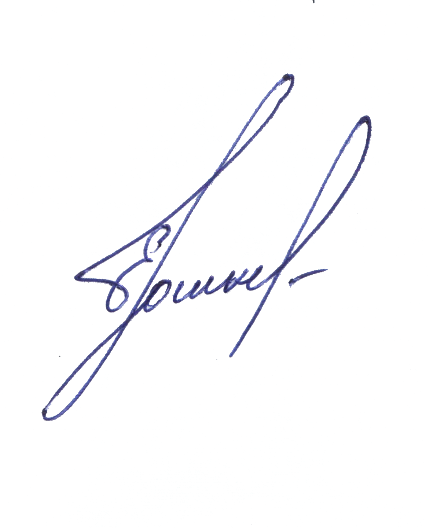 Утверждаю________________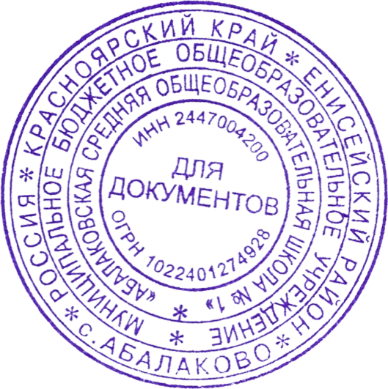 Директор школыЮшкевич Е.И.приказ №01-04-231 от 01.09.2023г.План учебно-воспитательных, внеурочных и социокультурных мероприятий в Центре образования естественно-научной и технологической направленностей «Точка роста» в МБОУ Абалаковская СОШ №1 на 2023-2024 учебный год.№Наименование мероприятияКатегория участниковСроки проведенияОтветственныеМетодическое сопровождениеМетодическое сопровождениеМетодическое сопровождениеМетодическое сопровождениеМетодическое сопровождение1.Заседание методического совета «Планирование, утверждение рабочих программ и расписания»Педагоги Центра «Точка роста»Август 2023Зырянова М.А., руководитель2.Планирование работы на 2023-2024 учебный годПедагоги Центра «Точка роста»Сентябрь 2023Зырянова М.А., руководитель3.Открытое заседание ШМО ( мастер-классы «Организация проектной и исследовательской деятельности обучающихся с использованием цифрового лабораторного оборудования»Педагоги Центра «Точка роста»Март 2024Тулупов Ю.В.Бутылина Н.А.Сулименко Л. И.Кирикович И.Ф Степанов А.А.4.Отчет-презентация о работе Центра «Точка роста»Педагоги Центра «Точка роста»Июнь 2024Зырянова М.А., руководитель Тулупов Ю.В.Бутылина Н.А.Сулименко Л. И.Кирикович И.Ф.Степанов А.А.5.Круглый стол «Анализ работы за 2023-2024 учебный год. Планирование работы на 2024-2025 учебный год»Педагоги Центра «Точка роста»Июнь 2024Зырянова М.А., руководитель Тулупов Ю.В.Бутылина Н.А.Сулименко Л. И.Кирикович И.Ф Степанов А.А.Учебно-воспитательные мероприятияУчебно-воспитательные мероприятияУчебно-воспитательные мероприятияУчебно-воспитательные мероприятияУчебно-воспитательные мероприятия1.Реализация общеобразовательных программ по учебным предметам «Химия», «Физика», «Биология».Педагоги-предметники, обучающиеся 5-11 классовВ течение годаТулупов Ю. В.Степанов А.А.Бутылина Н.А.2.Реализация курсов внеурочной деятельностиПедагоги Центра «Точка роста», обучающиеся 5-11 классовВ течение годаТулупов Ю. В.Степанов А.А.Бутылина Н.А.3.Реализация дополнительных общеобразовательных программ технической и естественно-научной направленностейПедагоги Центра «Точка роста», обучающиеся 1-11 классовВ течение годаТулупов Ю.В.Бутылина Н.А.Сулименко Л. И.Туговикова И.Ф.4.Проектная деятельность в рамках учебных предметов «Химия», «Физика», «Биология», «Технология».Педагоги-предметники, обучающиеся 5-11 классовВ течение годаТулупов Ю. В.Степанов А.А.Бутылина Н.А.Кульбаков Н. Н.Симакина Т. Г.5.Организация участия обучающихся Центра «Точка роста» в олимпиадах, конкурсах, конференциях различного уровня.Педагоги-предметники, обучающиеся 5-11 классовВ течение годаЗырянова М.А., руководитель6.Декада естественнонаучной грамотностиПедагоги Центра «Точка роста», обучающиеся 1-11 классовЯнварь 2024Тулупов Ю. В.Степанов А.А.Бутылина Н.А.7.Школьный и муниципальный этап научно-практической конференции «Научно-технический потенциал Сибири»Педагоги-предметники, обучающиеся 2-11 классовФевраль 2024Заместитель директора по УВР Иванова Л.В.Внеурочные мероприятияВнеурочные мероприятияВнеурочные мероприятияВнеурочные мероприятияВнеурочные мероприятия1.Исследовательский марафон, посвящённый 95 - летию со времени основания журнала «Юный натуралист» (1928 г.)Объединения учащихся естественно-научной направленности 6-10 классыСентябрь 2023Бутылина Н. А.2.VI Краевая экологическая олимпиадаУчащиеся 4-11 классовОктябрь 2023Степанов А.А.Бутылина Н.А.Тулупов Ю.В.Сулименко Л. И.3.Олимпиада «Бельчонок» СФУУчащиеся 7-11 классовОктябрь 2023-январь 2024Степанов А.А.Бутылина Н.А.Тулупов Ю.В.4.Соревновательный формат естественно-научной направленности «Сыр онлайн». Лаборатория игр «В-агон».Учащиеся 8-11 классовОктябрь 2023-январь 2024Степанов А.А.Бутылина Н.А.Тулупов Ю.В.5.Соревнования по робототехнике «Бои роботов»Учащиеся 6-9 классовНоябрь 2023Тулупов Ю.В.6.Классный час «135 лет со дня рождения А.Н. Туполева, советского авиаконструктора».Учащиеся 5-11 классовНоябрь 2023Классные руководителиСтепанов А. А.7.Всероссийский экологический диктантУчащиеся 6-11 классовс 11 по 27 ноября 2023Классные руководителиБутылина Н. А.8.Всероссийский географический диктантУчащиеся 6-11 классовс 14 по 24 ноября 2023 годаКлассные руководителиСулименко Л. И.9.Интеллектуальная игра «Эрудит».Учащиеся 8-10 классов МБОУ Новокаргинская СОШ №5, МБОУ Шапкинская СОШ №11, МБОУ Абалаковская СОШ №1.Декабрь 2023Степанов А.А.Бутылина Н.А.Тулупов Ю.В.10.Классный час «Современная наука –современному человеку»Учащиеся 10-11 классаФевраль 2024Классные руководители11.Классный час «День российской науки».Учащиеся 1-9 классовФевраль 2024Учителя начальной школыСтепанов А.А.Бутылина Н.А.Тулупов Ю.В.12.Классный час «190 лет со дня рождения русского химика Дмитрия Ивановича Менделеева» (8.02)Учащиеся 8-11 классовФевраль 2024Классные руководителиТулупов Ю. В.13.Краевой конкурс исследовательских работ в области биологии, зоологии и экологии «Юннат» для младших школьников.Учащиеся 1-5 классовФевраль-апрель 2024Учителя начальной школыУчитель биологииБутылина Н. А.14.Всероссийская акция «День ДНК»: «Всероссийский урок генетики»Учащиеся 8-11 классовАпрель  2024Учитель биологии Бутылина Н.А.15.22 апреля - Всемирный день Земли. Выставка рисунков «Земля – наш дом», акции.Учащиеся 1-11 классовАпрель 2024Учителя начальной школыСтепанов А.А.Бутылина Н.А.Тулупов Ю.В.16.Всероссийский урок Победы (о вкладе ученых и инженеров в дело Победы)Учащиеся 7-11 классовМай  2024Классные руководителиСоциокультурные мероприятияСоциокультурные мероприятияСоциокультурные мероприятияСоциокультурные мероприятияСоциокультурные мероприятия1.Неделя качества ( открытые уроки, занятия, внеклассные мероприятия с использование оборудования Центра образования «Точка роста»)Родители, общественность, обучающиеся, педагогиАпрель 2024Зырянова М.А., руководитель Педагоги Центра «Точка роста».2.Встречи обучающихся с родителями- представителями профессий технической и естественно-научной направленностей «Мастера своего дела» в рамках классных часовРодители, общественность, обучающиеся,Апрель 2024Зырянова М.А., руководитель Классные руководители